Heathcoat Primary School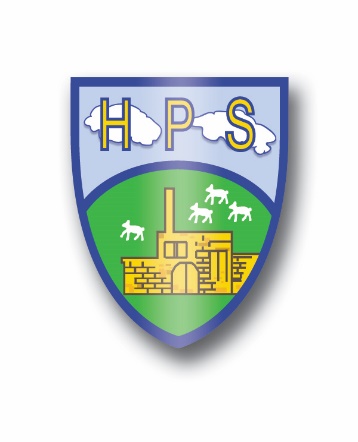 Application for NurseryPlease complete the following details as they are needed by the Admission Panel when considering your application for a nursery place.Details about your childChild’s Surname: ___________________________________________________Child’s Forename: __________________________________________________Address and Post Code: ______________________________________________________________________________________________________________ Gender:  Male / Female 		  	Date of Birth: _____________________Does your child have an Education, Health and Care Plan?               Yes/NoDoes your child have any type of special need or disability that may affect their needs in school (such as speech and language difficulty, hearing impairment or a physical difficulty)?  If so, please give details:______________________________________________________________________________________________________________________________________Did your child have a 2 year check?  If yes, were any areas of development highlighted, please give details:___________________________________________________________________Does your child attend a pre-school? If yes, which one?___________________________________________________________________Child’s home language/mother tongue: ____________________________________Is your child toilet trained?      Yes /  NoThe NHS states that "Most parents start thinking about potty training when their child is between 2 and 2 and a half." We would expect that on entry to Heathcoat Primary Nursery, children are reliably dry and clean during the day. If you require support with potty training please seek advice from your health visitor. We have also put some helpful materials on our website. Details of other siblings in the family:Details about youParent/Guardian Name ______________________________________________Do you live at the same address as your child?			Yes/NoAddress (if different to child) _______________________________________________________________________________________________________________Telephone Number : __________________________________________________Email address: _______________________________________________________Your relationship to your child 								                                                                                      Do you have parental responsibility?       Yes/NoYour declaration and signatureI understand that I am required to evidence proof of birth date and may be asked for evidence of my child’s address.There is no transport available for nursery and preschool children.Application and attendance at a school nursery does not guarantee a place in the reception class at that school. An application for a school place is made separately. I confirm that the details I have provided are accurate. I agree to tell the school if there are any changes to the details that I have provided in this form. PLEASE SIGN THIS FORM AND RETURN IT TO THE SCHOOL OFFICEYour signature  ____________________________________ Date: _____________Name (please print) 						Data ProtectionAll Personal Data is collected and processed in accordance with GDPR and the Data Protection Act 2018.  Full details can be found for all the Personal Data and Special Category Data we collect and process, in our Data Protection Policy and our Privacy Notices which can be found on our website www.heathcoat.devon.sch.ukIf you wish to exercise any of your rights under the General Data Protection Regulations, please contact our Data Protection Officer i-west@bathnes.gov.ukName of childDate of birthPrimary school attended